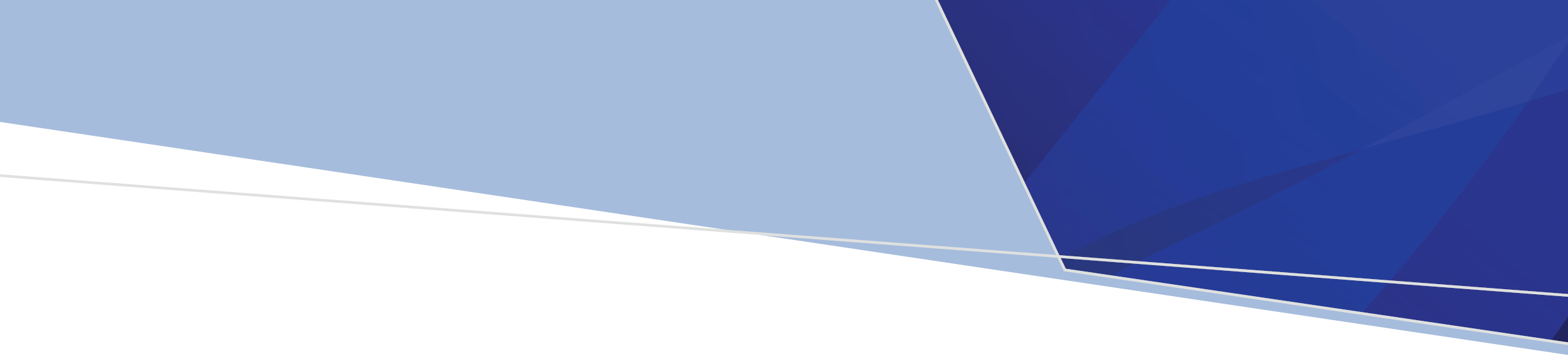 ContentsWorksheet name: service_events	2Worksheet name: contacts	3Worksheet name: service_events Worksheet name: contacts Service Event Statement specificationVersion 2:         Valid from 17 Nov 2021Column heading ColumnExisting/New in SES reportReporting PeriodAExisting (Reporting_Period)Service ProviderBExisting (Service_Provider)Outlet NameCExisting (Outlet_Name)Outlet CodeDExisting (Outlet_Code)Outlet Client IDEExisting (Outlet_Client_ID)Outlet Service Event IDFExisting (Outlet_Service_Event_ID)Start DateGExisting (Start_Date)End DateHExisting (End_Date)Event TypeIExisting (Event_Type)Event Type DescJNewService StreamKExisting (Service_Stream)Service Stream DescLNewFunding SourceMExisting (Funding_Source)Funding Source DescNNewTarget PopulationOExisting (Target_Population)Target Population DescPNewIndigenous StatusQExisting (Indigenous_Status)Indigenous Status DescRNewACSO Identifier *SExisting (ACSO_Identifier)End ReasonTExisting (End_Reason)End Reason DescUNewPercent Course CompletedVExisting (Percent_Course_Completed)Percent Course Completed DescWNewCourse LengthXExisting (Course_Length)Course Length DescYNewDTAU Service Event ValueZExisting (DTAU_ServiceEvent_Value)DTAU Contact ValueAAExisting (DTAU_Contact_Value)SGABBExisting (STGA)SGA DescCCNewEOCDDExistingCOTEEExistingColumn headingColumnExisting/New in SES reportReporting PeriodAExisting (Reporting_Period)Service ProviderBExisting (Service_Provider)Outlet NameCExisting (Outlet_Name)Outlet CodeDExisting (Outlet_Code)Outlet Client IDEExisting (Outlet_Client_ID)Outlet Service Event IDFExisting (Outlet_Service_Event_ID)Service StreamGExisting (Service_Stream)Service Stream DescHNewFunding SourceIExisting (Funding_Source)Funding Source DescJNewContact DateKExisting (Contact_Date)Contact DurationLExisting (Contact_Duration)Contact MethodMExisting (Contact_Method)Contact Method DescNNewContact TypeOExisting (Contact_Type)Contact Type DescPNewRelationship To ClientQExisting (Relationship_To_Client)Relationship To Client DescRNewNumber Facilitators PresentSExisting (Number_Facilitators_Present)Number Service RecipientsTExisting (Number_Service_Recipients)DTAU Contact ValueUExisting (DTAU_Contact_Value)To receive this document in another format email: vadc_data@health.vic.gov.auAuthorised and published by the Victorian Government, 1 Treasury Place, Melbourne.© State of Victoria, Australia, Department of Health, November 2021